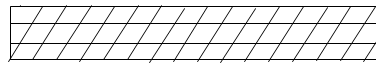 ekle  İlkem  keke    un                                  kara  tat   Ekrem  erik                                   terk Orkun  etme   onu                                onu merak Kerim etme                                   iki    oku  Erkan kere                                   kel   kalma Okan  bak                                  etek  katla Melek  kot                           